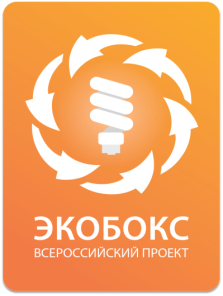 Полпред Президента РФ наградил совместный эко-квест «Чисто Рузские Игры» проекта «Экобокс» и Рузского района На этой неделе в рамках Форума молодежного событийного туризма Центрального федерального округа «Событие – 2016», прошедшего в г. Тверь, состоялась церемония награждения авторов молодежных событийных проектов.  Александр Беглов, полномочный представитель Президента РФ вручил проекту «Чисто Рузские игры» награду за первое место в номинации «Свободное пространство». Авторами экологического проекта выступил «Многофункциональный молодежный центр» Рузского муниципального района Московской области при поддержке Всероссийского природоохранного социального проекта «Экобокс». В награждении приняла участие Анна Дергачева, заместитель директора МАУ «Многофункциональный молодежный центр».Молодежный форум собрал более 400 участников из всех регионов Московской области. Организаторами мероприятия выступило Правительство Тверской области и Комитет по делам молодежи региона при поддержке аппарата полномочного представителя Президента РФ. В форуме приняли участие губернатор Тверской области Игорь Руденя, полномочный представитель Президента РФ в ЦФО Александр Беглов, председатель Законодательного собрания региона Сергей Голубев,   руководители органов власти в сфере культуры, туризма и молодежной политики, представители туриндустрии и молодежных объединений.Александр Гусев, руководитель Всероссийского природоохранного социального проекта «Экобокс» поздравил авторов эко-квеста «Чисто Рузские Игры» с победой и отметил, что игровой формат таких природоохранных мероприятий позволяет активно вовлекать молодежь в сохранение окружающей среды, тем самым формируя ее экологическую культуру и ответственность. «Для нас очень важно, что наш совместный образовательно-просветительский проект получил высокую оценку,  ведь мы стремимся воспитать экологически ответственное поколение, благодаря которому в будущем мы улучшим экологическую обстановку нашей страны». Он также добавил, что эко-квесты на территории Рузского района теперь будут проводиться на регулярной основе. Напомним, эко-квест «Чисто Рузские Игры» прошел в конце сентября этого года. Мероприятие состояло из двух этапов: самого квеста и экологической викторины, ведущим которой стал робот «Экобокс». Участие приняло более 50 человек. В итоге за время проведения мероприятия участники собрали более 9 кубов мусора, в том числе батарейки и энергосберегающие лампы, которые были утилизированы в рамках Всероссийского природоохранного социального проекта «Экобокс». Справка:Всероссийский природоохранный социальный проект «Экобокс» — занимается сбором, транспортировкой и утилизацией отходов 1-4 класса опасности, а именно: ртутьсодержащих ламп и градусников, а также элементов питания (батареек) на территории РФ. Присутствует на территории Москвы, Московской области, Ярославской области, Республики Башкортостан, Краснодарского края, Челябинска и Сургута. В рамках социального проекта проводятся образовательные мероприятия, целью которых является формирование экологической культуры населения.  «Экобокс» – это единственный в России сертифицированный эко-контейнер, предназначенный для безопасного сбора и временного хранения опасных отходов: отработанных энергосберегающих ламп, батареек и других химических источников питания. «Экобокс» за год собирает 4200 ламп, 60 кг батареек и 150 градусников. Опасные отходы вывозятся на специализированный завод, где производится их демеркуризация и утилизация. А неопасные части этих предметов получат вторую жизнь. К примеру, полученное из отслуживших лампочек и градусников стекло будет использовано для создания блеска бордюрной плитки.Контактная информация:Ольга Петрова, руководитель пресс-службы Всероссийского природоохранного социального проекта «Экобокс», + 7 926 232 38 02, o.petrova@ecoboksgroup.ruДарья Шиншинова, PR-менеджер Всероссийского природоохранного социального проекта «Экобокс», + 7 903 284 91 17, d.shinshinova@ecoboksgroup.ru